Choosing the Rule	The side lengths and perimeters of some regular polygons are shown in the table below. Which expression can be used to find the perimeter of a similar polygon with a side length of n units?	A.		B.		C.		D.		The table below shows about how many people live in an area of square miles.  Which expression can be used to find the number of people that would occupy an area of n square miles?	A.						C.		B.						D.	 Which equation can be used to the find the number of ounces, y, in x cups?   A.       y = 8x			   B.       y = x + 8   C.       			   D.       x = 8yBuilding the Table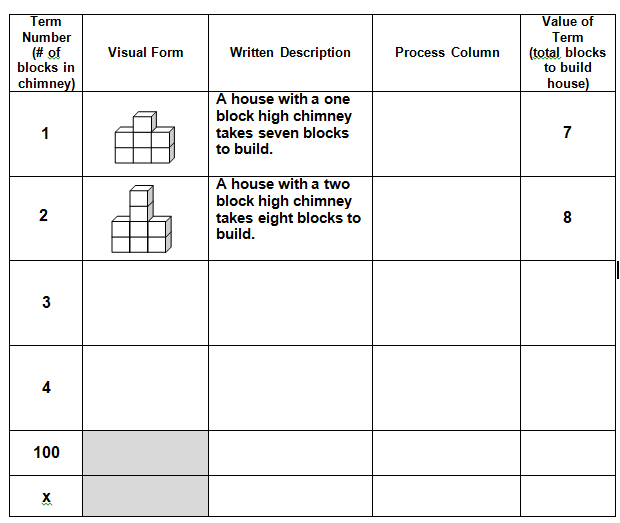 What is the arithmetic sequence represented by the table?______ , ______ , ______ , ______ , _____ , ______ Which expression can be used to find the value of any term in the table above?3n + 4				C.  6n + 1B.  n + 6				D.  2n + 4How many blocks would be needed if there were 11 block in the chimney? _______If 26 blocks were used, how many blocks are in the chimney?16					C. 10 20					D. 9If the rule for the pattern is 2(x) +1, how many blocks will be in the figure on the 25th day?          A.	    26				C.	50          B.	    49				D.	51Write a process table for the following expressions.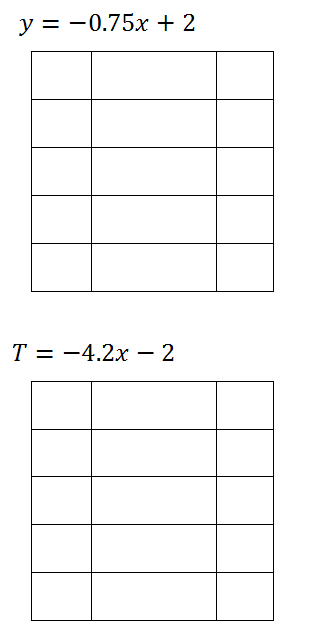 Which expression can be used to find the nth term in this sequence? Build a process table.		What is the sequence represented by this situation? ___, ___, ___, ___, The sequence is going up / down by _____. That is the number if front of the n. Eliminate _________.		A.						C.			B.						D.	Which equation best represents the relationship between x and y in the table below? 	A.   		C.             						B.   		D.   Which equation best represents the relationship between x and y in the table below? 						 A.   		C.            						 B.   		D.   If the pattern continues, how many blocks will be in the figure on day 25? Hint: Build a table. 		A.	26					C.	50		B.	49					D.	51